T.C ETİMESGUT KAYMAKAMLIĞINECİP FAZIL KISAKÜREK ORTAOKULU  MÜDÜRLÜĞÜ2019-2023 STRATEJİK PLANI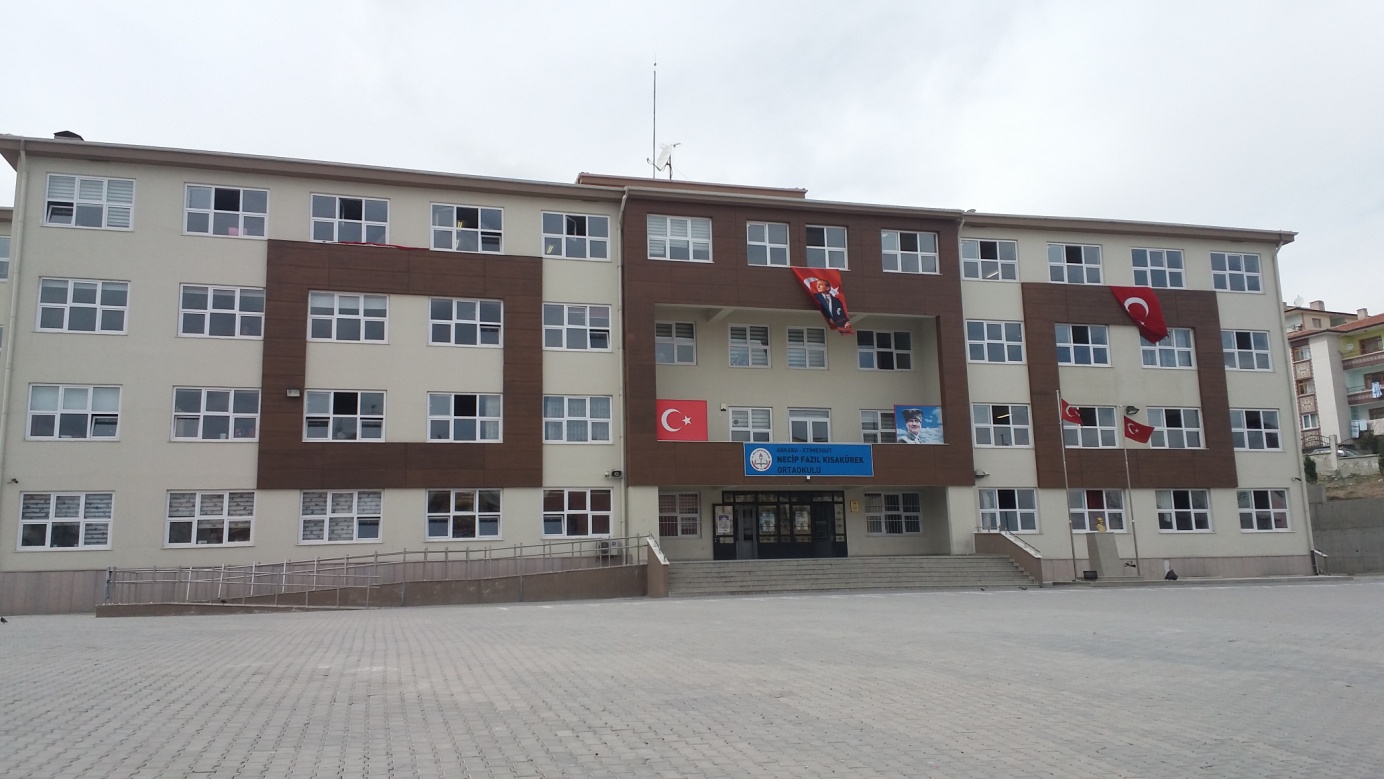 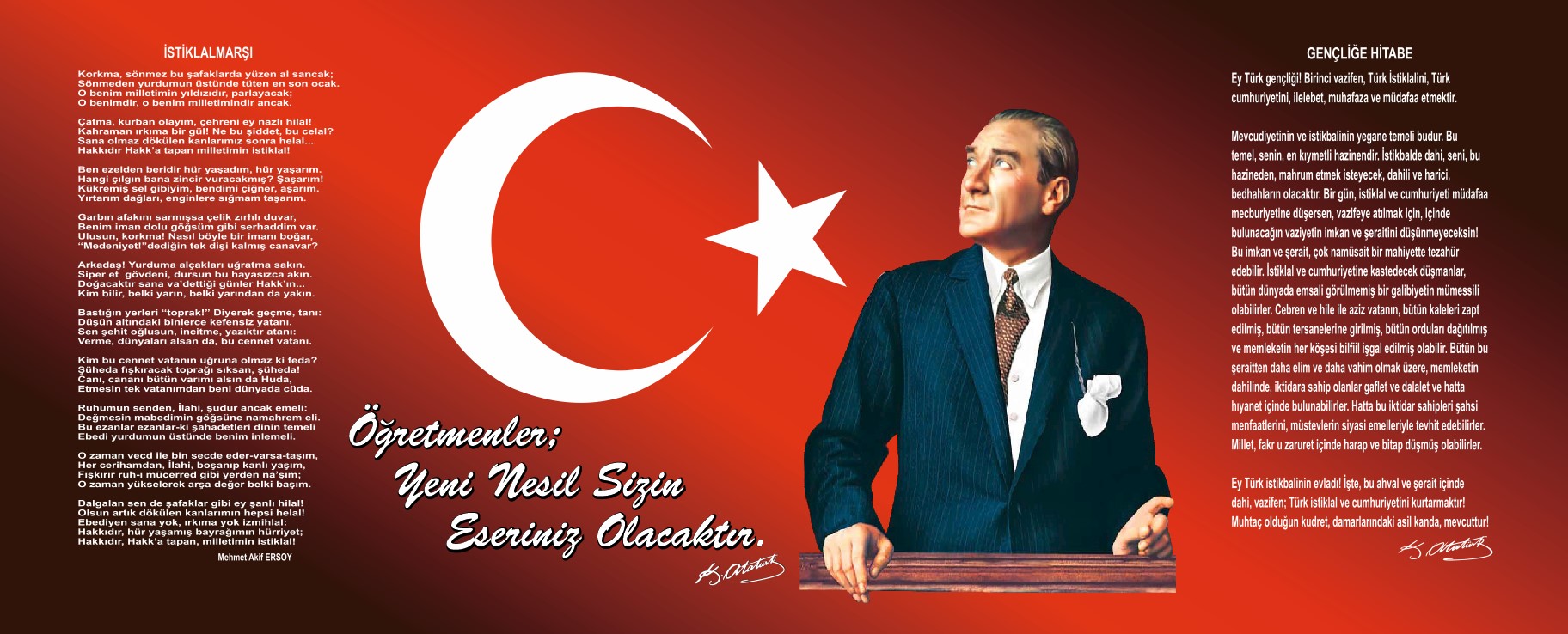 SUNUŞ              Geçmişten günümüze gelirken var olan yaratıcılığın getirdiği teknolojik ve sosyal anlamda gelişmişliğin ulaştığı hız, artık kaçınılmazları da önümüze sererek kendini göstermektedir. Güçlü ekonomik ve sosyal yapı, güçlü bir ülke olmanın ve tüm değişikliklerde dimdik ayakta durabilmenin kaçınılmazlığı da oldukça büyük önem taşımaktadır. Gelişen ve sürekliliği izlenebilen, bilgi ve planlama temellerine dayanan güçlü bir yaşam standardı ve ekonomik yapı; stratejik amaçlar, hedefler ve planlanmış zaman diliminde gerçekleşecek uygulama faaliyetleri ile (STRATEJİK PLAN) oluşabilmektedir.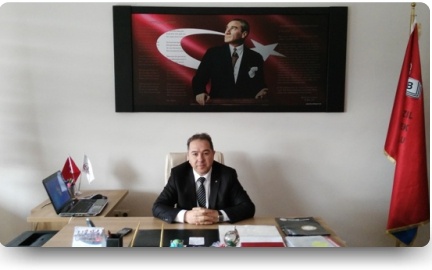                 Okulumuz, daha iyi bir eğitim seviyesine ulaşmak düşüncesiyle sürekli yenilenmeyi ve kalite kültürünü kendisine ilke edinmeyi amaçlamaktadır. Kalite kültürü oluşturmak için eğitim ve öğretim başta olmak üzere insan kaynakları ve kurumsallaşma, sosyal faaliyetler, alt yapı, toplumla ilişkiler ve kurumlar arası ilişkileri kapsayan 2019-2023 stratejik planı hazırlanmıştır.Büyük önder Atatürk’ü örnek alan bizler; Çağa uyum sağlamış, çağı yönlendiren öğrenciler yetiştirmek için kurulan okulumuz, geleceğimiz teminatı olan öğrencilerimizi daha iyi imkanlarla yetişip, düşünce ufku ve yenilikçi ruhu açık Türkiye Cumhuriyetinin çıtasını daha yükseklere taşıyan bireyler olması için öğretmenleri ve idarecileriyle özverili bir şekilde tüm azmimizle çalışmaktayız. Necip Fazıl Kısakürek Ortaokulu olarak en büyük amacımız yalnızca mezun çocuklar yetiştirmek değil, girdikleri her türlü ortamda çevresindekilere ışık tutan, hayata hazır, hayatı aydınlatan, bizleri daha da ileriye götürecek nesiller yetiştirmektir. İdare ve öğretmen kadrosuyla bizler çağa ayak uydurmuş, yeniliklere açık, Türkiye Cumhuriyetini daha da yükseltecek gençler yetiştirmeyi ilke edinmiş bulunmaktayız.Necip Fazıl Kısakürek Ortaokulu stratejik planlama çalışmasına önce durum tespiti, yani okulun SWOT analizi yapılarak başlanmıştır. SWOT analizi tüm idari personelin ve öğretmenlerin katılımıyla uzun süren bir çalışma sonucu ilk şeklini almış, varılan genel sonuçların sadeleştirilmesi ise Okul yönetimi ile öğretmenlerden den oluşan altı kişilik bir kurul tarafından yapılmıştır. Daha sonra SWOT sonuçlarına göre stratejik planlama aşamasına geçilmiştir. Bu süreçte okulun amaçları, hedefleri, hedeflere ulaşmak için gerekli stratejiler, eylem planı ve sonuçta başarı veya başarısızlığın göstergeleri ortaya konulmuştur. Denilebilir ki SWOT analizi bir kilometre taşıdır okulumuzun bugünkü resmidir ve stratejik planlama ise bugünden yarına nasıl hazırlanmamız gerektiğine dair kalıcı bir belgedir. Stratejik Plan' da belirlenen hedeflerimizi ne ölçüde gerçekleştirdiğimiz, plan dönemi içindeki her yılsonunda gözden geçirilecek ve gereken revizyonlar yapılacaktır. Necip Fazıl Kısakürek Ortaokulu Stratejik Planı (2019-2023)’de belirtilen amaç ve hedeflere ulaşmamızın Okulumuzun gelişme ve kurumsallaşma süreçlerine önemli katkılar sağlayacağına inanmaktayız.Planın hazırlanmasında emeği geçen Strateji Yönetim Ekibi’ne, öğretmen, öğrenci ve velilerimize teşekkür ederim.                                                                                                                                   Aydemir FİDAN                                                                                                                                                                                                                        Okul MüdürüİçindekilerSunuş	3İçindekiler	4BÖLÜM I: GİRİŞ ve PLAN HAZIRLIK SÜRECİ	5BÖLÜM II: DURUM ANALİZİ	6Okulun Kısa Tanıtımı 	6Okulun Mevcut Durumu: Temel İstatistikler	7PAYDAŞ ANALİZİ	12GZFT (Güçlü, Zayıf, Fırsat, Tehdit) Analizi	14Gelişim ve Sorun Alanları	16BÖLÜM III: MİSYON, VİZYON VE TEMEL DEĞERLER	19MİSYONUMUZ 	19VİZYONUMUZ 	19TEMEL DEĞERLERİMİZ 	19BÖLÜM IV: AMAÇ, HEDEF VE EYLEMLER	21TEMA I: EĞİTİM VE ÖĞRETİME ERİŞİM	21TEMA II: EĞİTİM VE ÖĞRETİMDE KALİTENİN ARTIRILMASI	24TEMA III: KURUMSAL KAPASİTE	28V. BÖLÜM: MALİYETLENDİRME	32EKLER:	34BÖLÜM I: GİRİŞ ve PLAN HAZIRLIK SÜRECİ2019-2023 dönemi stratejik plan hazırlanması süreci Üst Kurul ve Stratejik Plan Ekibinin oluşturulması ile başlamıştır. Ekip tarafından oluşturulan çalışma takvimi kapsamında ilk aşamada durum analizi çalışmaları yapılmış ve durum analizi aşamasında paydaşlarımızın plan sürecine aktif katılımını sağlamak üzere paydaş anketi, toplantı ve görüşmeler yapılmıştır. Durum analizinin ardından geleceğe yönelim bölümüne geçilerek okulumuzun amaç, hedef, gösterge ve eylemleri belirlenmiştir. Çalışmaları yürüten ekip ve kurul bilgileri altta verilmiştir.STRATEJİK PLAN ÜST KURULUBÖLÜM II: DURUM ANALİZİDurum analizi bölümünde okulumuzun mevcut durumu ortaya konularak neredeyiz sorusuna yanıt bulunmaya çalışılmıştır. Bu kapsamda okulumuzun kısa tanıtımı, okul künyesi ve temel istatistikleri, paydaş analizi ve görüşleri ile okulumuzun Güçlü Zayıf Fırsat ve Tehditlerinin (GZFT) ele alındığı analize yer verilmiştir.Okulun Kısa Tanıtımı Ankara İli Etimesgut İlçesine bağlı okulumuz, 1968 yılında yeni kurulmakta olan Emirler durağında iki odalı bir gecekonduda eğitim öğretime başlamıştır. 1975 tarihine kadar bu binada eğitim öğretime devam etmiştir. 1975 yılında emirler ortaokulunun eğitim öğretim yaptığı 3 derslikli bina ile eğitime devam etmiştir. 1978-1979 Elvan köyü halkı tarafından okul yeri temin edildiği Milli Eğitim Bakanlığına bildirilmiştir. Bunun neticesinde 1979-1980 yılında her iki okulda da eğitime devam edilmiştir. Eski binamızda sabah devre ilkokullar öğleden sonra da ortaokullar eğitimini sürdürmüştür.     1983-1984 eğitim öğretim yılında öğrencilerimizin tamamı yeni binaya alınmıştır. Eski binanın hizmeti ortaokula bırakılmıştır. Okulumuz 1997-1998 öğretim yılında 8 yıllık kesintisiz eğitimle birlikte İlköğretim okuluna dönüştürülmüştür.Okul bahçemizde 2005-2006 öğretim yılında hayırsever vatandaşımız Mahir BAŞER’in çocukları tarafından onun adını ve anısını yaşatacak ek bina hizmete başlamıştır. 2006-2007 öğretim yılında ek bina hizmete girmiştir. Okulumuzun adı da bu öğretim yılında Mahir Başer İlköğretim Okulu adını almıştır.     2012-2013 eğitim öğretim yılında ise 6287 sayılı kanun kapsamında okulumuz İlkokul ve Ortaokul olmak üzere ayrılmıştır. Binamızın adı da bu öğretim yılında Mahir Başer Ortaokulu adını almıştır.    Okulumuz 2014-2015 Eğitim ve Öğretim Elvan mahallesindeki yeni binasına taşınmıştır. Yeni binamızda ismimiz Necip Fazıl Kısakürek Ortaokulu olarak ismimiz değişmiştir. Oklumuzda 1 Müdür, 3 Müdür yardımcısı 58 öğretmen görev yapmaktadır. Okulumuz zemin ve giriş kat dâhil 3 katlı bir binada eğitim-öğretime devam etmektedir. Okulumuz spor alanında şu başarıları elde etmiştir;                                                                      2012-2013VOLEYBOL YILDIZ ERKEK İL ÜÇÜNCÜSÜ (ANKARA)VOLEYBOL YILDIZ ERKEK GRUP BİRİNCİSİ (ESKİŞEHİR)VOLEYBOL YILDIZ ERKEK TÜRKİYE YARIFİNAL ÜÇÜNCÜSÜ (ÇORUM)ATLETİZM YILDIZ ERKEK İLÇE İKİNCİSİATLETİZM YILDIZ ERKEK İLÇE TAKIM BİRİNCİLİĞİTÜRKİYE MİLLİ OLİMPİYAT KOMİTESİ OKULUMUZUN BAŞARILANDAN DOLAYI YILIN OKULU SEÇİLMİŞTİR.                                                                   2013-2014VOLEYBOL YILDIZ ERKEK İL BİRİNCİLİĞİ (ANKARA)VOLEYBOL YILDIZ ERKEK GRUP BİRİNCİLİĞİ (ÇANKIRI)VOLEYBOL YILDIZ ERKEK TÜRKİYE YARIFİNAL BİRİNCİLİĞİ (MERSİN)VOLEYBOL YILDIZ ERKEK TÜRKİYE ŞAMPİYONASI BEŞİNCİSİ (MARDİN)	VOLEYBOL KÜÇÜK ERKEK İL ÜÇÜNCÜSÜ (ANKARA)VOLEYBOL KÜÇÜK ERKEK GRUP FİNALİ İKİNCİSİ (TOKAT)VOLEYBOL BÜYÜK ERKEK BÖLGESEL LİG BİRİNCİSİ (ANKARA)VOLEYBOL 3.LİGE ÇIKMA MAÇLARI PLAY-OFF İKİNCİSİ (AKSARAY)                                                                2014-2015OKULUMUZ VOLEYBOL TAKIMI TÜRKİYE 3.LİGİNDE MAÇLARINA DEVAM ETMEKTEDİR. VOLEYBOL ALT YAPILARINDANGENÇLER FİNAL GRUBU YILDIZLAR FİNAL GRUBUKÜÇÜKLER FİNAL GRUBUNDA MAÇLAR DEVAM ETMEKTEDİR.Okulun Mevcut Durumu: Temel İstatistiklerOkul KünyesiOkulumuzun temel girdilerine ilişkin bilgiler altta yer alan okul künyesine ilişkin tabloda yer almaktadır.Temel Bilgiler Tablosu- Okul Künyesi Çalışan BilgileriOkulumuzun çalışanlarına ilişkin bilgiler altta yer alan tabloda belirtilmiştir.Çalışan Bilgileri TablosuOkulumuz Bina ve Alanları	Okulumuzun binası ile açık ve kapalı alanlarına ilişkin temel bilgiler altta yer almaktadır.Okul Yerleşkesine İlişkin Bilgiler Sınıf ve Öğrenci Bilgileri	Okulumuzda yer alan sınıfların öğrenci sayıları alttaki tabloda verilmiştir.Donanım ve Teknolojik KaynaklarımızTeknolojik kaynaklar başta olmak üzere okulumuzda bulunan çalışır durumdaki donanım malzemesine ilişkin bilgiye alttaki tabloda yer verilmiştir.Teknolojik Kaynaklar TablosuGelir ve Gider BilgisiOkulumuzun genel bütçe ödenekleri, okul aile birliği gelirleri ve diğer katkılarda dâhil olmak üzere gelir ve giderlerine ilişkin son iki yıl gerçekleşme bilgileri alttaki tabloda verilmiştir.PAYDAŞ ANALİZİKurumumuzun temel paydaşları öğrenci, veli ve öğretmen olmakla birlikte eğitimin dışsal etkisi nedeniyle okul çevresinde etkileşim içinde olunan geniş bir paydaş kitlesi bulunmaktadır. Paydaşlarımızın görüşleri anket, toplantı, dilek ve istek kutuları, elektronik ortamda iletilen önerilerde dâhil olmak üzere çeşitli yöntemlerle sürekli olarak alınmaktadır.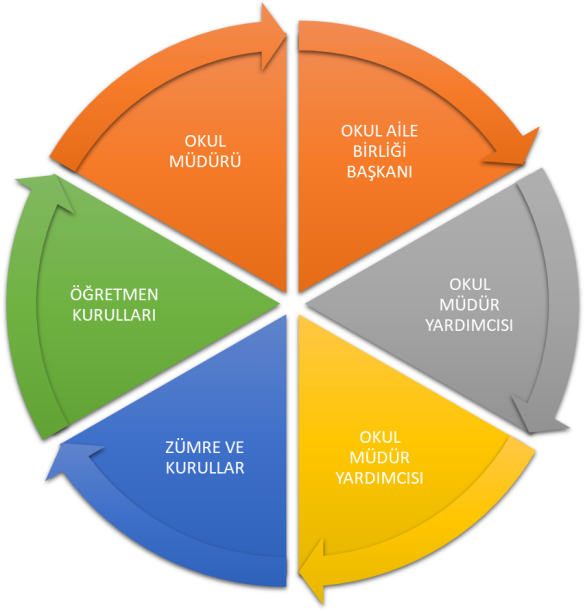 Paydaş anketlerine ilişkin ortaya çıkan temel sonuçlara altta yer verilmiştir : Öğrenci Anketi Sonuçları:Öğretmen Anketi Sonuçları:Veli Anketi Sonuçları:GZFT (Güçlü, Zayıf, Fırsat, Tehdit) Analizi Okulumuzun temel istatistiklerinde verilen okul künyesi, çalışan bilgileri, bina bilgileri, teknolojik kaynak bilgileri ve gelir gider bilgileri ile paydaş anketleri sonucunda ortaya çıkan sorun ve gelişime açık alanlar iç ve dış faktör olarak değerlendirilerek GZFT tablosunda belirtilmiştir. Dolayısıyla olguyu belirten istatistikler ile algıyı ölçen anketlerden çıkan sonuçlar tek bir analizde birleştirilmiştir.Kurumun güçlü ve zayıf yönleri donanım, malzeme, çalışan, iş yapma becerisi, kurumsal iletişim gibi çok çeşitli alanlarda kendisinden kaynaklı olan güçlülükleri ve zayıflıkları ifade etmektedir ve ayrımda temel olarak okul müdürü/müdürlüğü kapsamından bakılarak iç faktör ve dış faktör ayrımı yapılmıştır. İçsel FaktörlerGüçlü YönlerZayıf YönlerDışsal Faktörler FırsatlarTehditler Gelişim ve Sorun AlanlarıGelişim ve sorun alanları analizi ile GZFT analizi sonucunda ortaya çıkan sonuçların planın geleceğe yönelim bölümü ile ilişkilendirilmesi ve buradan hareketle hedef, gösterge ve eylemlerin belirlenmesi sağlanmaktadır. Gelişim ve sorun alanları ayrımında eğitim ve öğretim faaliyetlerine ilişkin üç temel tema olan Eğitime Erişim, Eğitimde Kalite ve kurumsal Kapasite kullanılmıştır. Eğitime erişim, öğrencinin eğitim faaliyetine erişmesi ve tamamlamasına ilişkin süreçleri; Eğitimde kalite, öğrencinin akademik başarısı, sosyal ve bilişsel gelişimi ve istihdamı da dâhil olmak üzere eğitim ve öğretim sürecinin hayata hazırlama evresini; Kurumsal kapasite ise kurumsal yapı, kurum kültürü, donanım, bina gibi eğitim ve öğretim sürecine destek mahiyetinde olan kapasiteyi belirtmektedir.Gelişim ve sorun alanlarına ilişkin GZFT analizinden yola çıkılarak saptamalar yapılırken yukarıdaki tabloda yer alan ayrımda belirtilen temel sorun alanlarına dikkat edilmesi gerekmektedir.Gelişim ve Sorun AlanlarımızBÖLÜM III: MİSYON, VİZYON VE TEMEL DEĞERLEROkul Müdürlüğümüzün Misyon, vizyon, temel ilke ve değerlerinin oluşturulması kapsamında öğretmenlerimiz, öğrencilerimiz, velilerimiz, çalışanlarımız ve diğer paydaşlarımızdan alınan görüşler, sonucunda stratejik plan hazırlama ekibi tarafından oluşturulan Misyon, Vizyon, Temel Değerler; Okulumuz üst kurulana sunulmuş ve üst kurul tarafından onaylanmıştır.MİSYONUMUZ VİZYONUMUZ TEMEL DEĞERLERİMİZ BÖLÜM IV: AMAÇ, HEDEF VE EYLEMLERTEMA I: EĞİTİM VE ÖĞRETİME ERİŞİMEğitim ve öğretime erişim okullaşma ve okul terki, devam ve devamsızlık, okula uyum ve oryantasyon, özel eğitime ihtiyaç duyan bireylerin eğitime erişimi, yabancı öğrencilerin eğitime erişimi ve hayatboyu öğrenme kapsamında yürütülen faaliyetlerin ele alındığı temadır.Stratejik Amaç 1: Kayıt bölgemizde yer alan çocukların okullaşma oranlarını artıran, öğrencilerin uyum ve devamsızlık sorunlarını gideren etkin bir yönetim yapısı kurulacaktır.   Stratejik Hedef 1.1.  Kayıt bölgemizde yer alan çocukların okullaşma oranları artırılacak ve öğrencilerin uyum ve devamsızlık sorunları da giderilecektir. Performans Göstergeleri EylemlerTEMA II: EĞİTİM VE ÖĞRETİMDE KALİTENİN ARTIRILMASIEğitim ve öğretimde kalitenin artırılması başlığı esas olarak eğitim ve öğretim faaliyetinin hayata hazırlama işlevinde yapılacak çalışmaları kapsamaktadır. Bu tema altında akademik başarı, sınav kaygıları, sınıfta kalma, ders başarıları ve kazanımları, disiplin sorunları, öğrencilerin bilimsel, sanatsal, kültürel ve sportif faaliyetleri ile istihdam ve meslek edindirmeye yönelik rehberlik ve diğer mesleki faaliyetler yer almaktadır. Stratejik Amaç 2: Öğrencilerimizin gelişmiş dünyaya uyum sağlayacak şekilde donanımlı bireyler olabilmesi için eğitim ve öğretimde kalite artırılacaktır.Stratejik Hedef 2.1.  Öğrenme kazanımlarını takip eden ve velileri de sürece dâhil eden bir yönetim anlayışı ile öğrencilerimizin akademik başarıları ve sosyal faaliyetlere etkin katılımı artırılacaktır.Performans GöstergeleriEylemlerStratejik Hedef 2.2.  Etkin bir rehberlik anlayışıyla, öğrencilerimizi ilgi ve becerileriyle orantılı bir şekilde üst öğrenime veya istihdama hazır hale getiren daha kaliteli bir kurum yapısına geçilecektir. Performans GöstergeleriEylemlerTEMA III: KURUMSAL KAPASİTEStratejik Amaç 3: Eğitim ve öğretim faaliyetlerinin daha nitelikli olarak verilebilmesi için okulumuzun kurumsal kapasitesi güçlendirilecektir. Stratejik Hedef 3.1.  Performans GöstergeleriEylemlerV. BÖLÜM: MALİYETLENDİRME2019-2023 Stratejik Planı Faaliyet/Proje Maliyetlendirme TablosuVI. BÖLÜM: İZLEME VE DEĞERLENDİRMEOkulumuz Stratejik Planı izleme ve değerlendirme çalışmalarında 5 yıllık Stratejik Planın izlenmesi ve 1 yıllık gelişim planın izlenmesi olarak ikili bir ayrıma gidilecektir. Stratejik planın izlenmesinde 6 aylık dönemlerde izleme yapılacak denetim birimleri, il ve ilçe millî eğitim müdürlüğü ve Bakanlık denetim ve kontrollerine hazır halde tutulacaktır.Yıllık planın uygulanmasında yürütme ekipleri ve eylem sorumlularıyla aylık ilerleme toplantıları yapılacaktır. Toplantıda bir önceki ayda yapılanlar ve bir sonraki ayda yapılacaklar görüşülüp karara bağlanacaktır.  
 Yıllık planın uygulanmasında yürütme ekipleri eylem sorumlularıyla aylık ilerleme toplantıları yapacaktır. Toplantıda bir önceki ayda yapılanlar ve bir sonraki ayda yapılacaklar görüşülüp karara bağlanacaktır. EKLER: Öğretmen, öğrenci ve veli anket örnekleri klasör ekinde olup okullarınızda uygulanarak sonuçlarından paydaş analizi bölümü ve sorun alanlarının belirlenmesinde yararlanabilirsiniz.Üst Kurul BilgileriÜst Kurul BilgileriEkip BilgileriEkip BilgileriAdı SoyadıUnvanıAdı SoyadıUnvanıAYDEMİR FİDAN Okul MüdürüESİN KAYA ÖğretmenBAYRAM DEMİR Müdür YardımcısıFAHRETTİN GÜNDÜZ ÖğretmenGÜLER YILMAZMatematik ÖğretmeniNİHAL KURAKÇIÖğretmenŞERİFE SUNAOkul Aile Birliği BaşkanıALİ RIZA MAYDAÖğretmenNAZAN YILDIRIMYönetim Kurulu ÜyesiBAŞAK SARI ÖğretmenAYSEL ÖZDİNÇÖğretmenGÜNEŞ MELİS DEMİRERÖğretmenŞERİFE AVCI KOLDAŞÖğretmenVELİ AYKUT AYGÜNÖğretmenİli: Ankaraİli: Ankaraİli: Ankaraİli: Ankaraİlçesi: Etimesgutİlçesi: Etimesgutİlçesi: Etimesgutİlçesi: EtimesgutAdres: Elvan mah.1960 sok No:9Elvan mah.1960 sok No:9Elvan mah.1960 sok No:9Coğrafi Konum (link)Coğrafi Konum (link)http://nfko.meb.k12.tr/tema/iletisim.phphttp://nfko.meb.k12.tr/tema/iletisim.phpTelefon Numarası: 0 (312)22665590 (312)22665590 (312)2266559Faks Numarası:Faks Numarası:0 (312)22665590 (312)2266559e- Posta Adresi:759059@meb.k12.tr759059@meb.k12.tr759059@meb.k12.trWeb sayfası adresi:Web sayfası adresi:nfko.meb.k12.trnfko.meb.k12.trKurum Kodu:759059759059759059Öğretim Şekli:Öğretim Şekli:NormalNormalOkulun Hizmete Giriş Tarihi : 2014Okulun Hizmete Giriş Tarihi : 2014Okulun Hizmete Giriş Tarihi : 2014Okulun Hizmete Giriş Tarihi : 2014Toplam Çalışan SayısıToplam Çalışan Sayısı6363Öğrenci Sayısı:Kız585585Öğretmen  SayısıKadın4848Öğrenci Sayısı:Erkek618618Öğretmen  SayısıErkek99Öğrenci Sayısı:Toplam12031203Öğretmen  SayısıToplam5757Derslik Başına Düşen Öğrenci SayısıDerslik Başına Düşen Öğrenci SayısıDerslik Başına Düşen Öğrenci Sayısı:38,8Şube Başına Düşen Öğrenci SayısıŞube Başına Düşen Öğrenci SayısıŞube Başına Düşen Öğrenci Sayısı: 36.45Öğretmen Başına Düşen Öğrenci SayısıÖğretmen Başına Düşen Öğrenci SayısıÖğretmen Başına Düşen Öğrenci Sayısı:21,10Şube Başına 30’dan Fazla Öğrencisi Olan Şube SayısıŞube Başına 30’dan Fazla Öğrencisi Olan Şube SayısıŞube Başına 30’dan Fazla Öğrencisi Olan Şube Sayısı: 29Öğrenci Başına Düşen Toplam Gider MiktarıÖğrenci Başına Düşen Toplam Gider MiktarıÖğrenci Başına Düşen Toplam Gider Miktarı54,9Öğretmenlerin Kurumdaki Ortalama Görev SüresiÖğretmenlerin Kurumdaki Ortalama Görev SüresiÖğretmenlerin Kurumdaki Ortalama Görev Süresi8Unvan*ErkekKadınToplamOkul Müdürü ve Müdür Yardımcısı314Sınıf Öğretmeni(Okul Öncesi)-44Branş Öğretmeni941	50Rehber Öğretmen033İdari Personel1-1Yardımcı Personel1	45Güvenlik Personeli-22Toplam Çalışan Sayıları145569Okul Bölümleri Okul Bölümleri Özel AlanlarVarYokOkul Kat Sayısı3Çok Amaçlı SalonxDerslik Sayısı31Çok Amaçlı SahaxDerslik Alanları (m2)30KütüphanexKullanılan Derslik Sayısı31Fen LaboratuarıxŞube Sayısı33Bilgisayar Laboratuarıxİdari Odaların Alanı (m2)20İş AtölyesixÖğretmenler Odası (m2)70Beceri AtölyesixOkul Oturum Alanı (m2)2481PansiyonxOkul Bahçesi (Açık Alan)(m2)2335Okul Kapalı Alan (m2)146Sanatsal, bilimsel ve sportif amaçlı toplam alan (m2)85Kantin (m2)16Tuvalet Sayısı18SINIFIKızErkekToplamANA SINIFI395392	BEŞİNCİ SINIF113128241	ALTINCI SINIF124129253YEDİNCİ SINIF130126256SEKİZİNCİ SINIF179182361Akıllı Tahta Sayısı34TV Sayısı0Masaüstü Bilgisayar Sayısı30Yazıcı Sayısı9Taşınabilir Bilgisayar Sayısı1Fotokopi Makinası Sayısı1Projeksiyon Sayısı1İnternet Bağlantı Hızı200 MbpsYıllarGelir MiktarıGider Miktarı201651.071,3842.398,73201745.956,1545.863,90201858.809.3555.490.41Sıra NoMADDELERKATILMA DERECESİKATILMA DERECESİKATILMA DERECESİKATILMA DERECESİKATILMA DERECESİSıra NoMADDELERKesinlikle KatılıyorumKatılıyorumKararsızımKısmen KatılıyorumKatılmıyorum1Öğretmenlerimle ihtiyaç duyduğumda rahatlıkla görüşebilirim.%45%48%3%2%12Okul müdürü ile ihtiyaç duyduğumda rahatlıkla konuşabiliyorum.%25%27%18%13%173Okulun rehberlik servisinden yeterince yararlanabiliyorum.%37%43%5%15%04Okula ilettiğimiz öneri ve isteklerimiz dikkate alınır.%20%42%18%12%85Okulda kendimi güvende hissediyorum.%42%45%8%5%06Okulda öğrencilerle ilgili alınan kararlarda bizlerin görüşleri alınır.%17%43%10%20%107Öğretmenler yeniliğe açık olarak derslerin işlenişinde çeşitli yöntemler kullanmaktadır.%30%62%3%3%28Derslerde konuya göre uygun araç gereçler kullanılmaktadır.%35%47%13%5%29Teneffüslerde ihtiyaçlarımı giderebiliyorum.%40%45%7%20%310Okulun içi ve dışı temizdir.%20%27%16%15%1611Okulun binası ve diğer fiziki mekânlar yeterlidir.%23%35%12%12%1512Okulumuzda yeterli miktarda sanatsal ve kültürel faaliyetler düzenlenmektedir.%18%30%23%17%16Sıra NoMADDELERKATILMA DERECESİKATILMA DERECESİKATILMA DERECESİKATILMA DERECESİKATILMA DERECESİSıra NoMADDELERKesinlikle KatılıyorumKatılıyorumKararsızımKısmen KatılıyorumKatılmıyorum1Okulumuzda alınan kararlar, çalışanların katılımıyla alınır.%40%45%5%5%52Kurumdaki tüm duyurular çalışanlara zamanında iletilir.%55%35%0%5%53Her türlü ödüllendirmede adil olma, tarafsızlık ve objektiflik esastır.%35%40%10%5%104Kendimi, okulun değerli bir üyesi olarak görürüm.%32%53%10%0%55Çalıştığım okul bana kendimi geliştirme imkânı tanımaktadır.%30%55%5%5%56Okul, teknik araç ve gereç yönünden yeterli donanıma sahiptir.%35%35%15%15%07Okulda çalışanlara yönelik sosyal ve kültürel faaliyetler düzenlenir.%30%60%0%0%108Okulda öğretmenler arasında ayrım yapılmamaktadır.%25%45%5%15%109Okulumuzda yerelde ve toplum üzerinde olumlu etki bırakacak çalışmalar yapmaktadır.%25%65%0%5%510Yöneticilerimiz, yaratıcı ve yenilikçi düşüncelerin üretilmesini teşvik etmektedir.%35%35%15%5%1011Yöneticiler, okulun vizyonunu, stratejilerini, iyileştirmeye açık alanlarını vs. çalışanlarla paylaşır.%45%30%15%5%512Okulumuzda sadece öğretmenlerin kullanımına tahsis edilmiş yerler yeterlidir.%10%45%25%10%1013Alanıma ilişkin yenilik ve gelişmeleri takip eder ve kendimi güncellerim.%35%50%10%5%0Sıra NoMADDELERKATILMA DERECESİKATILMA DERECESİKATILMA DERECESİKATILMA DERECESİKATILMA DERECESİSıra NoMADDELERKesinlikle KatılıyorumKatılıyorumKararsızımKısmen KatılıyorumKatılmıyorum1İhtiyaç duyduğumda okul çalışanlarıyla rahatlıkla görüşebiliyorum.%33%56%2%7%22Bizi ilgilendiren okul duyurularını zamanında öğreniyorum. %36%52%4%6%23Öğrencimle ilgili konularda okulda rehberlik hizmeti alabiliyorum.%35%49%7%634Okula ilettiğim istek ve şikâyetlerim dikkate alınıyor. %14%53%16%11%65Öğretmenler yeniliğe açık olarak derslerin işlenişinde çeşitli yöntemler kullanmaktadır.%31%49%8%9%36Okulda yabancı kişilere karşı güvenlik önlemleri alınmaktadır. %45%44%4%4%37Okulda bizleri ilgilendiren kararlarda görüşlerimiz dikkate alınır. %20%52%9%16%38E-Okul Veli Bilgilendirme Sistemi ile okulun internet sayfasını düzenli olarak takip ediyorum.%39%44%6%5%69Çocuğumun okulunu sevdiğini ve öğretmenleriyle iyi anlaştığını düşünüyorum.%43%45%6%5%110Okul, teknik araç ve gereç yönünden yeterli donanıma sahiptir.%12%41%22%12%1311Okul her zaman temiz ve bakımlıdır.%16%45%14%18%712Okulun binası ve diğer fiziki mekânlar yeterlidir.%13%43%16%15%1313Okulumuzda yeterli miktarda sanatsal ve kültürel faaliyetler düzenlenmektedir.%11%37%19%15%18ÖğrencilerÖğrencilerin okula geliş -gidişlerinde sorun yaşanmaması, ÇalışanlarÇalışanların yeniliğe açık olmasıVelilerOkulunu seven, etkinlik eğitime katkıda bulunmaları,Bina ve YerleşkeGeniş bahçe,yeterli sportif alanı ve kapasitesi yeterli binası olmasıDonanımMateryallerin yeni olmasıBütçeYakın çevreden karşılanabilir olmasıYönetim Süreçleriİdareci ve personel ilişkisinin kuvvetli olmasıİletişim SüreçleriSosyal konulara duyarlı ve pedagojik konularda bilgi sahibi öğretmen ve yöneticilerimizin olmasıÇevreVeli olmayan çevremiz insanının etkinliklere katılmasıÖğrencilerMaddi imkansızlıklar nedeni ile mevcut durumda idare etmenleriÇalışanlarİhtiyacımız olan destek personelinin yetersizliğiVelilerVeli profilinin ekonomik olarak zayıf olmasıBina ve Yerleşkeİkili eğitim olmasıDonanımKütüphanenin yetersiz olmasıBütçeTeknolojik olarak yenilenemeye bütçenin yetmemesiYönetim SüreçleriÖğrenci ve çalışan sayısı karşısında yönetim kadrosu sayısının yetersizliğiİletişim SüreçleriKültürel faaliyetlere yeterince katılamamasıÇevre Çevre imkânlarının yetersiz veya kısıtlı olmasıPolitikPersonel ile idarecilerin ilişkilerin iyi olmasıEkonomikOkul Aile Birliğinin etkin çalışmasıSosyolojikÖğretmenler arası ilişkilerin iyi olmasıTeknolojikGüncel olarak teknolojiyi takip edebilmesiMevzuat-YasalÖğrencilerin motive edilebilmesiEkolojikGüçlü bağ kurabilmesiPolitikGöç alan bir bölge olmasıEkonomikVelilerin Ekonomik anlamda zayıf olmasıSosyolojikVeli desteğinin yetersizliğiTeknolojikBina bakımı ve güvenliğinin yetersizliğiMevzuat-YasalYabancı uyruklu öğrencilerin katılımıEkolojikGüçlü bağ eşliğinde geri dönüş yapılamamasıEğitime ErişimEğitimde KaliteKurumsal KapasiteOkullaşma OranıAkademik BaşarıKurumsal İletişimOkula Devam/ DevamsızlıkSosyal, Kültürel ve Fiziksel GelişimKurumsal YönetimOkula Uyum, OryantasyonSınıf TekrarıBina ve YerleşkeÖzel Eğitime İhtiyaç Duyan Bireylerİstihdam Edilebilirlik ve YönlendirmeDonanımYabancı ÖğrencilerÖğretim YöntemleriTemizlik, HijyenHayat boyu ÖğrenmeDers araç gereçleriİş Güvenliği, Okul GüvenliğiTaşıma ve servis 1.TEMA: EĞİTİM VE ÖĞRETİME ERİŞİM 1.TEMA: EĞİTİM VE ÖĞRETİME ERİŞİM1Okullaşma Oranı %100 olmaktadır.2Okula Devam önemli ölçüde sağlanılmaktadır. Özürsüz devamsızlık asgari oranda tutulmakta ve Sürekli Devamsız yoktur.3Okula Uyum ve Oryantasyon çalışmasında %100’e yakın katılımla rehber öğretmen ve sınıf öğretmenlerimiz tarafından uygulanır.4Özel Eğitime İhtiyaç Duyan Bireyler rehberlik servisinde gerekli eğitimler verilir. Eğitim alamayan öğrencilerimizin de alması sağlanır.5Yabancı Öğrenciler alanında okula uyu ve oryantasyon çalışması uygulanır. Seviyesine uygun öğrenme ortamında eğitimine devam etmesi sağlanır. Çevremizde bulunan yabancı öğrencilerin şartları taşıyanların hepsi okuluna devam eder.6Hayat boyu Öğrenme alanında okuma yazma ve çeşitli kurslar düzenlenir. 2.TEMA: EĞİTİM VE ÖĞRETİMDE KALİTE2.TEMA: EĞİTİM VE ÖĞRETİMDE KALİTE1Akademik Başarı alanında %100 başarı ile öğretimde kalite artırımına devam etmekteyiz.2Sosyal, Kültürel ve Fiziksel Gelişim alanında okul dışı müze,ören yerleri gezileri, tiyatro ve çocuk gösterileri, okul içinde yarışmalar, tiyatro,sinema,şiir dinletisi yapılmakta ve fiziksel gelişim olarak okul alnında yeterli ortamlar oluşturulur.3Sınıf Tekrarı alanında gerekli çalışma ve takipler yapılarak eğitim ortamına aynı sınıfında devam etmesi sağlanır. 4İstihdam Edilebilirlik ve Yönlendirme alanında özel yeteneği ve özel eğitime ihtiyaç olanları ilgili alanlara okulumuz tarafından velilere gerekli bilgilendirmeler yapılır.5Öğretim Yöntemleri alanında güncel yöntemler takip edilir ve sınıf ortamı için en uygun olanı uygulanır.6Ders araç gereçleri alanında güncel ve yeterli olanları takip edilerek sınıf içi ve dışında kullanılır.3.TEMA: KURUMSAL KAPASİTE3.TEMA: KURUMSAL KAPASİTE1Kurumsal İletişim alanında İdareci ve personel ilişkileri kuvvetli bağ ile devam etmektedir. İş alanı demokrasisi ve  yönetimi birlikte sağlanır. 2Kurumsal Yönetim alanında toplam kalite yönetimi uygulanarak var olan kapasitenin tamamına yakını kullanılır.3Bina yapımız zamana karşı eskimeye devam etmekte olup oluşan eksiklikler imkanlar dahilinde giderilmeye çalışılır ve Yerleşke alanında  sosyal ve sportif olarak yeterli sahalar mevcuttur.4Donanım alanında güncel teknoloji ve araç gereçler takip edilmekte olup ihtiyaç doğrultusunda en uygun olana ulaşmaya çalışır.5Temizlik ve  Hijyen alanında halen devam eden Beyaz bayrağımız bulunmakta ve aynı şekilde tutmaya da devam eder.6İş Güvenliği alanında personelin tamamı eğitim almış olup, işyeri alanında da gerekli tedbir düzenlemeler yapılmış ve yapılmaya da devam etmektedir.7Okul Güvenliği alanında en güçlü olduğumuz alandır. Güvenlik personeli ile tüm çalışan personel ile velilerimiz gerekli gayreti göstermekte, okul içi-dışı kamera ve alarm sistemi ile sürekli güvenliğe devam eder.NoPERFORMANSGÖSTERGESİMevcutMevcutHEDEFHEDEFHEDEFHEDEFHEDEFHEDEFNoPERFORMANSGÖSTERGESİ2018201920192020202120222023PG.1.1.aKayıt bölgesindeki öğrencilerden okula kayıt yaptıranların oranı (%)%98%99%99%99%100%100%100PG.1.1.bİlkokul birinci sınıf öğrencilerinden en az bir yıl okul öncesi eğitim almış olanların oranı (%)(ilkokul)%0%0%0%0%0%0%0PG.1.1.c.Okula yeni başlayan öğrencilerden oryantasyon eğitimine katılanların oranı (%)%98%99%99%99%99%99%100PG.1.1.d.Bir eğitim ve öğretim döneminde 20 gün ve üzeri devamsızlık yapan öğrenci oranı (%)%34%29%29%23%17%14%10PG.1.1.e.Bir eğitim ve öğretim döneminde 20 gün ve üzeri devamsızlık yapan yabancı öğrenci oranı (%)%13%11%11%11%10%7%5PG.1.1.f.Okulun özel eğitime ihtiyaç duyan bireylerin kullanımına uygunluğu (0-1)0000000PG.1.1.g.Hayatboyu öğrenme kapsamında açılan kurslara devam oranı (%) (halk eğitim)%89%92%92%95%97%98%99PG.1.1.h.Hayatboyu öğrenme kapsamında açılan kurslara katılan kişi sayısı (sayı) (halkeğitim)47505055606570NoEylem İfadesiEylem SorumlusuEylem Tarihi1.1.1.Kayıt bölgesinde yer alan öğrencilerin tespiti çalışması yapılacaktır.Okul Stratejik Plan Ekibi01 Eylül-20 Eylül1.1.2Devamsızlık yapan öğrencilerin tespiti ve erken uyarı sistemi için çalışmalar yapılacaktır.Onur ATICIMüdür Yardımcısı 01 Eylül-20 Eylül1.1.3Devamsızlık yapan öğrencilerin velileri ile özel aylık  toplantı ve görüşmeler yapılacaktır.Rehberlik ServisiHer ayın son haftası1.1.4Okulun özel eğitime ihtiyaç duyan bireylerin kullanımının kolaylaştırılması için rampa ve asansör eksiklikleri tamamlanacaktır.Bayram DEMİRMüdür YardımcısıMayıs 2019NoPERFORMANSGÖSTERGESİMevcutHEDEFHEDEFHEDEFHEDEFHEDEFNoPERFORMANSGÖSTERGESİ201820192020202120222023PG.1.1.aAkademik başarı ortalama oranları%93%94%95%95%96%97PG.1.1.bSosyal, kültürel ve fiziksel faaliyetlere katılım oranları%73%77%82%87%89%91PG.1.1.c.Sınıf tekrarı yapan öğrenci sayıları321100PG.1.1.d.İstihdam Edilebilirlik ve Yönlendirme katılım oranları%71%74%81%86%92%95PG.1.1.e.Öğretim Yöntemleri geliştirilmesi ve uygulanması için yapılan seminer sayıları 2468810PG.1.1.f.Ders araç gereçlerini etkin olarak kullanma oranı%92%94%96%96%98%100NoEylem İfadesiEylem SorumlusuEylem Tarihi1.1.1.Akademik başarı ortalama oranları artırma çalışmaları yapılacaktır.Zümre öğretmenler kurulu01 Eylül – 30 Mayıs1.1.2Sosyal, kültürel ve fiziksel faaliyetlere katılım sayılarının artırılması çalışmaları yapılacaktır.Zümre öğretmenler kurulu01 Eylül – 30 Mayıs1.1.3Sınıf tekrarı yapan öğrenci sayılarının ez aza indirilmesi için her ay gerekli çalışmalar yapılacaktır.Rehberlik ServisiHer ayın son haftası1.1.4İstihdam Edilebilirlik ve Yönlendirme katılımı artıma çalışmaları eğitim öğretim yılı süresince yapılacaktır.Rehberlik Servisi01 Eylül – 30 Mayıs1.1.5Öğretim Yöntemleri geliştirilmesi ve uygulanması için yapılan  seminer sayıları artırılması için çalışmalar yapılacaktır.Zümre öğretmenler kuruluHer ayın son haftası1.1.6Ders araç gereçlerini etkin olarak kullanma oranı artırılması için çalışmaları yapılacaktır.Zümre öğretmenler kuruluHer ayın son haftasıNoPERFORMANSGÖSTERGESİMevcutMevcutHEDEFHEDEFHEDEFHEDEFHEDEFHEDEFNoPERFORMANSGÖSTERGESİ2018201920192020202120222023PG.1.1.aSınav kaygısını önlemek için okulda verilen seminer sayısı4446688PG.1.1.bGeleceğe yönelim için okulda yapılan çalışmalara katılan öğrenci sayısının oranı%71%75%75%79%85%90%95PG.1.1.c.Ders dışı yapılan egzersiz ve kulüp çalışma sayısı78889910PG.1.1.d.Ders dışı yapılan egzersiz ve kulüp çalışma katılan öğrenci sayılarının oranı%68%72%72%75%85%90%95NoEylem İfadesiEylem SorumlusuEylem Tarihi1.1.1.Sınav kaygısını önlemek için okulda verilecek olan seminerler için gerekli çalışmalar yapılacaktır. Rehberlik Servisi01 Eylül – 30 Mayıs1.1.2Geleceğe yönelim için okulda yapılan çalışmalara katılan öğrenci sayısının oranı artırma çalışmaları yapılacaktır.Zümre öğretmenler kurulu01 Eylül – 30 Mayıs1.1.3Ders dışı yapılan egzersiz ve kulüp çalışma sayısı artırma çalışmaları yapılacaktır.Sosyal ve kültürel etkinlikler komisyonu01 Eylül – 30 Mayıs1.1.4Ders dışı yapılan egzersiz ve kulüp çalışma katılan öğrenci sayılarının oranı artırma çalışmaları yapılacaktır.Zümre öğretmenler kurulu01 Eylül – 30 MayısNoPERFORMANSGÖSTERGESİMevcutMevcutHEDEFHEDEFHEDEFHEDEFHEDEFHEDEFNoPERFORMANSGÖSTERGESİ2018201920192020202120222023PG.3.1.aKurumsal İletişimde verimliliğin artırılması yapılan çalışma sayısı2444566PG.3.2.bKurumsal Yönetim Adillik, Şeffaflık, Hesap verebilirlik ve Sorumluluk alanında yapılan çalışma sayısı3444566PG.3.3.c.Bina ve Yerleşke alanlarının kullanım oranı%83%87%87%91%93%95%99PG.3.3.d.Temizlik, Hijyen alanında alınan beyaz bayrak ve beslenme dostu okul bayrak sayısı1112222PG.3.3.e.İş Güvenliği alanında alınan tedbirlerin oranı%89%90%90%91%92%93%95PG.3.3.f.Okul Güvenliği için kullanılan kamera sayısı11111112121416PG.3.3.g.Okul Güvenliği için çalıştırılan güvenlik personeli sayısı1222222NoEylem İfadesiEylem SorumlusuEylem Tarihi1.1.1.Kurumsal İletişimde verimliliğin artırılması yapılan çalışmaların  sayısı artırılır.Strateji Geliştirme EkibiHer ayın son haftası1.1.2Kurumsal Yönetim Adillik, Şeffaflık, Hesap verebilirlik ve Sorumluluk alanında yapılan çalışmaların  sayısı artırılır.Strateji Geliştirme kuruluHer ayın son haftası1.1.3Bina ve Yerleşke alanlarının kullanım oranı artırma çalışmaları yapılır.Strateji Geliştirme Ekibi1 Eylül – 30 Mayıs1.1.4Temizlik, Hijyen alanında alınan beyaz bayrak ve beslenme dostu okul bayrak sayısı artırma ve koruma çalışmaları yapılır.Strateji Geliştirme kuruluHer ayın son haftası1.1.5İş Güvenliği alanında alınan tedbirlerin oranını artırma çalışmaları yapılır.Sivil savunma KomisyonuHer ayın son haftası1.1.6Okul Güvenliği için kullanılan kamera sayısını artırma çalışmaları yapılır.Strateji Geliştirme kurulu1 Eylül – 30 Mayıs1.1.7Okul Güvenliği için çalıştırılan güvenlik personeli sayısı artırma çalışmaları yapılır.Okul Müdürlüğü1 Eylül – 30 MayısKaynak Tablosu20192020202120222023ToplamKaynak Tablosu20192020202120222023ToplamGenel Bütçe5600057000580005900060000290000Valilikler ve Belediyelerin Katkısı000000Diğer (Okul Aile Birlikleri)140001500017000180001900084000TOPLAM7000072000750007700079000373000                             Stratejik Plan Üst Kurulu                              Stratejik Plan Üst Kurulu Adı SoyadıUnvanıAYDEMİR FİDAN Okul MüdürüBAYRAM DEMİR Müdür YardımcısıGÜLER YILMAZMatematik ÖğretmeniŞERİFE SUNAOkul Aile Birliği BaşkanıNAZAN YILDIRIMYönetim Kurulu Üyesi                            Stratejik  Plan  Ekibi                             Stratejik  Plan  Ekibi Adı SoyadıUnvanıESİN KAYA ÖğretmenFAHRETTİN GÜNDÜZ ÖğretmenNİHAL KURAKÇIÖğretmenALİ RIZA MAYDAÖğretmenBAŞAK SARI ÖğretmenAYSEL ÖZDİNÇÖğretmenGÜNEŞ MELİS DEMİRERÖğretmenŞERİFE AVCI KOLDAŞÖğretmenVELİ AYKUT AYGÜNÖğretmen